Lesson 5: More MultiplesWarm-up: Estimation Exploration: Banquet SeatingAbout how many chairs are in the room?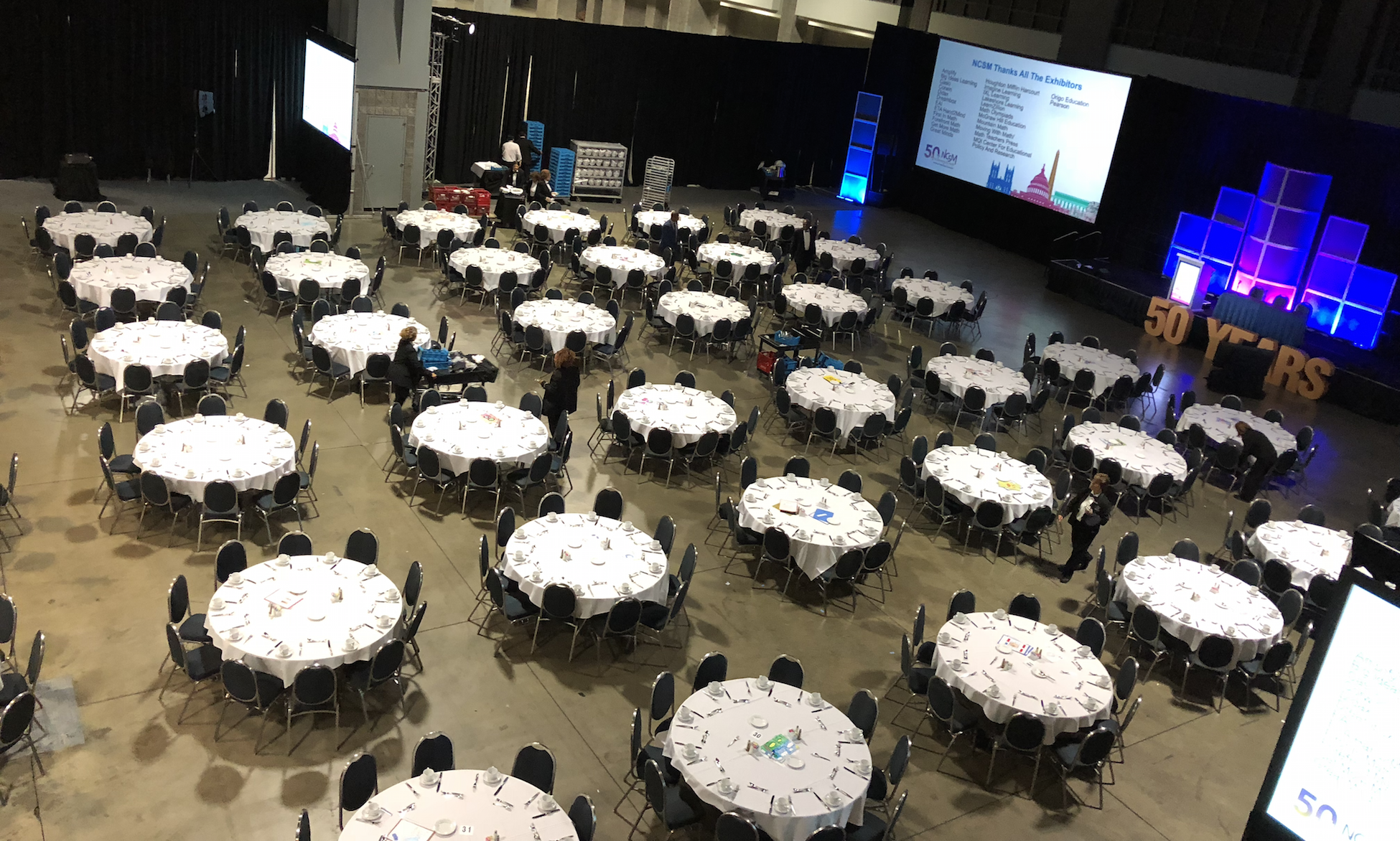 Record an estimate that is:5.1: Choose the Right TablesStudents are preparing for a party. The school has tables where 6 people can sit and tables where 8 people can sit.The students can only choose one type of table and they want to avoid having empty seats.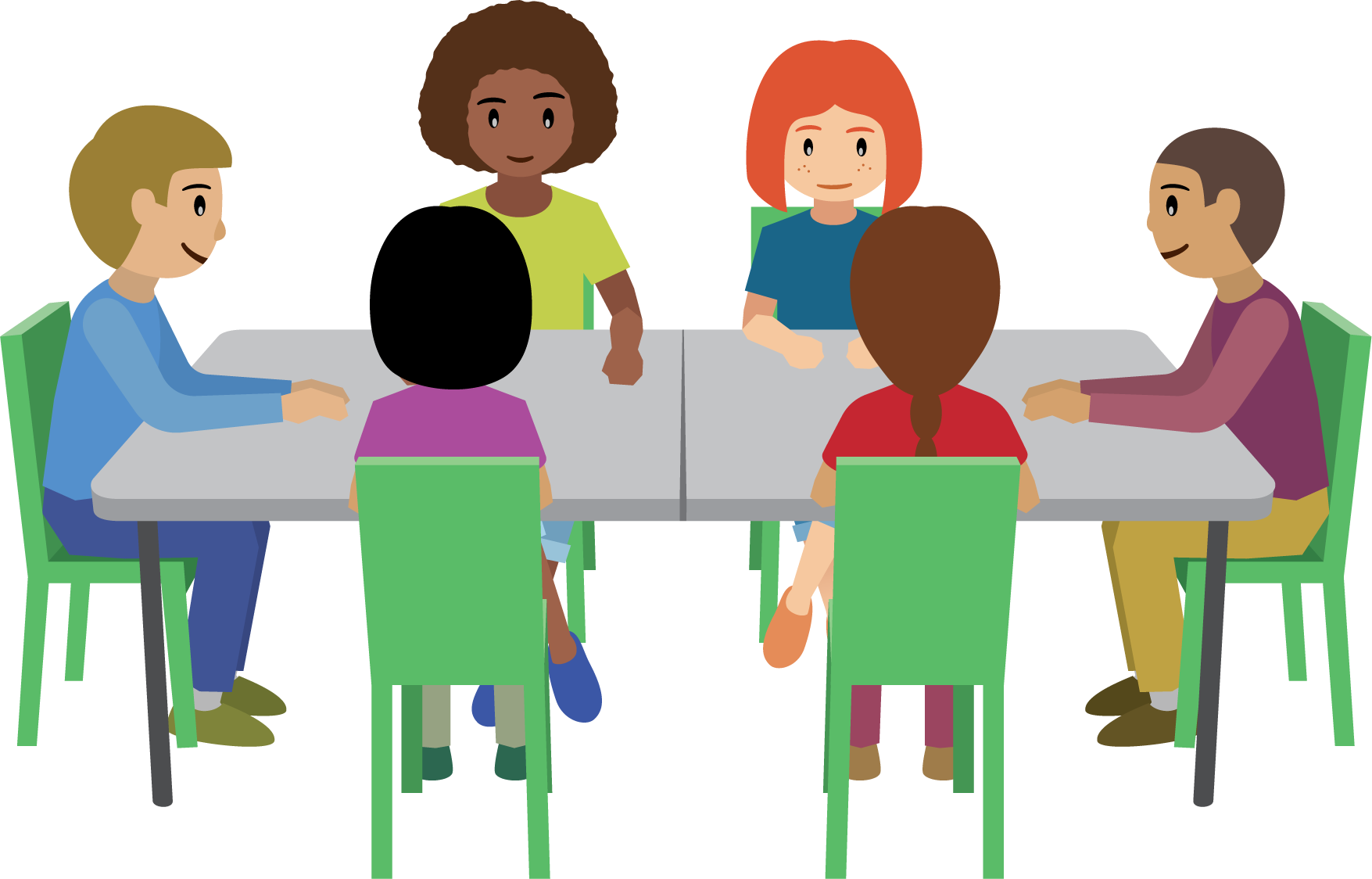 Jada’s class has 18 students. Which tables would you choose for Jada’s class? Explain or show your reasoning.Noah’s class has 30 students. Which tables would you choose for Noah’s class? Explain or show your reasoning.Which tables would you choose for Noah’s and Jada’s classes together? Can you find more than one option? Explain or show your reasoning.If you also want places for Noah’s teacher and Jada’s teacher to sit, which tables would you choose? Explain or show your reasoning.5.2: Hot Dogs and BunsEach package of hot dogs has 10 hot dogs. Each package of hot dog buns has 8 buns.Lin expects to need 50 hot dogs for a class picnic.How many packages of hot dogs should Lin get? Explain or show your reasoning.Can Lin get exactly 50 hot dog buns? How many packages of hot dog buns should Lin get? Explain or show your reasoning.Diego expects to need 72 hot dogs for a class picnic.How many packages of hot dogs should Diego get? Explain or show your reasoning.How many packages of hot dog buns should Diego get? Explain or show your reasoning.Is it possible to buy exactly the same number of hot dogs and buns? If you think so, what would that number be? If not, explain your reasoning.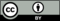 © CC BY 2021 Illustrative Mathematics®too lowabout righttoo high